 
Republika e Kosovës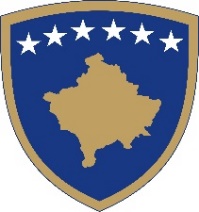 Republika Kosova - Republic of KosovoQeveria - Vlada – Government                            _____________________________________________________________________________________              	                            	                                                                                                       Br. 1/52Datum:29.12.2021Na osnovu člana 92. stav 4. i člana 93. stav 4. Ustava Republike Kosovo, na osnovu člana 4 Uredbe br. 02/2021 o oblastima administrativne odgovornosti Ureda premijera i ministarstava izmenjene i dopunjene Uredbom br. 04/2021, u skladu sa članom 17. i 19. Poslovnika o radu Vlade Republike Kosovo br. 09/2011, Vlada Republike Kosovo, na sednici održanoj 29. decembra 2021. godine je donela sledeću:O D L U K UUsvaja se izvod iz zapisnika i transkript sa 45. sednice Vlade Republike Kosovo.Usvaja se izvod iz zapisnika i transkript sa 46. 48 i 49 elektronske /dopisne sednice Vlade Republike KosovoOdluka stupa na snagu danom objavljivanja u Službenom listu Republike Kosovo.                                  Albin KURTI     _________________________________                                                                                           Premijer Republike KosovaDostavlja se:• Zamenicima Premijera• Svim ministarstvima (ministrima)• Generalnom sekretaru UP-a • Arhivi Vlade 
Republika e KosovësRepublika Kosova - Republic of KosovoQeveria - Vlada – Government                            _____________________________________________________________________________________              	                            	                                                                                                       Br. 2/52Datum:29.12.2021Na osnovu člana 92. stav 4. i člana 93. stav 4. Ustava Republike Kosovo, na osnovu člana 4 Uredbe br. 02/2021 o oblastima administrativne odgovornosti Ureda premijera i ministarstava izmenjene i dopunjene Uredbom br. 04/2021, u skladu sa članom  19. Poslovnika o radu Vlade Republike Kosovo br. 09/2011, Vlada Republike Kosovo, na sednici održanoj 29. decembra 2021. godine je donela sledeću:O D L U K U1. Usvaja se Nacrt zakona o Vladi Republike Kosovo. 2. Nacrt zakona iz tačke 1. ove odluke dostavlja se Skupštini Republike Kosovo na razmatranje i    usvajanje.3. Odluka stupa na snagu danom objavljivanja u Službenom listu Republike Kosovo.                                  Albin KURTIDostavlja se:                                                                   _________________________• Zamenicima Premijera                                                                Premijer Republike Kosova• Svim ministarstvima (ministrima)• Generalnom sekretaru UP-a • Arhivi Vlade 
Republika e KosovësRepublika Kosova - Republic of KosovoQeveria - Vlada – Government                            _____________________________________________________________________________________              	                            	                                                                                                       Br. 3/52Datum:29.12.2021Na osnovu člana 92. stav 4. i člana 93. stav 4. Ustava Republike Kosovo, na osnovu člana 4 Uredbe br. 02/2021 o oblastima administrativne odgovornosti Ureda premijera i ministarstava izmenjene i dopunjene Uredbom br. 04/2021, u skladu sa članom  19. Poslovnika o radu Vlade Republike Kosovo br. 09/2011, Vlada Republike Kosovo, na sednici održanoj 29. decembra 2021. godine je donela sledeću:O D L U K U1. Usvaja se Nacrt zakona o izmenama i dopunama Zakona br. 03/L-174 o finansiranju političkih subjekata, izmenjen i dopunjen Zakonom br. 04/L-058 i Zakonom br. 04/L-122 kao i Zakonom br. 03/L-073 o opštim izborima u Republici Kosovo, izmenjenim i dopunjenim Zakonom br. 03/L-256..2. Nacrt zakona iz tačke 1. ove odluke dostavlja se Skupštini Republike Kosovo na razmatranje i usvajanje.3. Odluka stupa na snagu danom objavljivanja u Službenom listu Republike Kosovo.                                  Albin KURTIDostavlja se:                                                                   _________________________• Zamenicima Premijera                                                                Premijer Republike Kosova• Svim ministarstvima (ministrima)• Generalnom sekretaru UP-a • Arhivi Vlade 
Republika e KosovësRepublika Kosova - Republic of KosovoQeveria - Vlada – Government                            _____________________________________________________________________________________              	                            	                                                                                                       Br. 4/52Datum:29.12.2021Na osnovu člana 92. stav 4. i člana 93. stav 4. Ustava Republike Kosovo, na osnovu člana 4 Uredbe br. 02/2021 o oblastima administrativne odgovornosti Ureda premijera i ministarstava izmenjene i dopunjene Uredbom br. 04/2021, u skladu sa članom 17. i 19. Poslovnika o radu Vlade Republike Kosovo br. 09/2011, Vlada Republike Kosovo, na sednici održanoj 29. decembra 2021. godine je donela sledeću:                                                                  O D L U K U1. Usvaja se Nacrt zakona o ratifikaciji Sporazuma između Vlade Republike Kosovo i Vlade Crne Gore u kontekstu pristupanja Evropskoj uniji.2. Nacrt zakona iz tačke 1. ove odluke dostavlja se Skupštini Republike Kosovo na razmatranje i usvajanje.3. Odluka stupa na snagu danom objavljivanja u Službenom listu Republike Kosovo.                                  Albin KURTI     _________________________________                                                                                           Premijer Republike KosovaDostavlja se:• Zamenicima Premijera• Svim ministarstvima (ministrima)• Generalnom sekretaru UP-a • Arhivi Vlade 
Republika e KosovësRepublika Kosova - Republic of KosovoQeveria - Vlada – Government                            _____________________________________________________________________________________              	                            	                                                                                                       Br. 5/52Datum:29.12.2021Na osnovu člana 92. stav 4. i člana 93. stav 4. Ustava Republike Kosovo, na osnovu člana 4 Uredbe br. 02/2021 o oblastima administrativne odgovornosti Ureda premijera i ministarstava izmenjene i dopunjene Uredbom br. 04/2021, u skladu sa članom 19. Poslovnika o radu Vlade Republike Kosovo br. 09/2011, Vlada Republike Kosovo, na sednici održanoj 29. decembra 2021. godine je donela sledeću:                                                                  O D L U K U1. Usvojen je nacrt Građanskog zakonika Republike Kosovo.2. Nacrt zakona iz tačke 1. ove odluke šalje se Skupštini Republike Kosovo na razmatranje i usvajanje.3. Odluka stupa na snagu danom objavljivanja u Službenom listu Republike Kosovo.                                  Albin KURTI     _________________________________                                                                                           Premijer Republike KosovaDostavlja se:• Zamenicima Premijera• Svim ministarstvima (ministrima)• Generalnom sekretaru UP-a • Arhivi Vlade 
Republika e KosovësRepublika Kosova - Republic of KosovoQeveria - Vlada – Government                            _____________________________________________________________________________________              	                            	                                                                                                       Br.6/52Datum: 29.12.2021Na osnovu člana 92. stav 4. i člana 93. stav 4. Ustava Republike Kosovo, na osnovu člana 4 Uredbe br. 02/2021 o oblastima administrativne odgovornosti Ureda premijera i ministarstava izmenjene i dopunjene Uredbom br. 04/2021, u skladu sa članom 19. Poslovnika o radu Vlade Republike Kosovo br. 09/2011, Vlada Republike Kosovo, na sednici održanoj 29. decembra 2021. godine je donela sledeću:                                                                  O D L U K U1. Usvojen je Nacrt zakona o Državnom birou za proveru i oduzimanje neopravdane imovine.2. Nacrt zakona iz tačke 1. ove odluke šalje se Skupštini Republike Kosovo na razmatranje i usvajanje.3. Odluka stupa na snagu danom objavljivanja u Službenom listu Republike Kosovo.                                  Albin KURTI     _________________________________                                                                                           Premijer Republike KosovaDostavlja se:• Zamenicima Premijera• Svim ministarstvima (ministrima)• Generalnom sekretaru UP-a • Arhivi Vlade 
Republika e KosovësRepublika Kosova - Republic of KosovoQeveria - Vlada – Government                            _____________________________________________________________________________________              	                            	                                                                                                       Br. 7/52Datum: 29.12.2021Na osnovu člana 92. stav 4. i člana 93. stav 4. Ustava Republike Kosovo, na osnovu člana 4 Uredbe br. 02/2021 o oblastima administrativne odgovornosti Ureda premijera i ministarstava izmenjene i dopunjene Uredbom br. 04/2021, u skladu sa članom 19. Poslovnika o radu Vlade Republike Kosovo br. 09/2011, Vlada Republike Kosovo, na sednici održanoj 29. decembra 2021. godine je donela sledeću:                                                                  O D L U K U1. Usvojen je Nacrt zakona o izmenama i dopunama zakona koji se odnose na racionalizaciju i uspostavljanje  linija odgovornosti izvršnih organa.2. Nacrt zakona iz tačke 1. ove odluke šalje se Skupštini Republike Kosovo na razmatranje i usvajanje.3. Odluka stupa na snagu danom objavljivanja u Službenom listu Republike Kosovo.                                  Albin KURTI     _________________________________                                                                                           Premijer Republike KosovaDostavlja se:• Zamenicima Premijera• Svim ministarstvima (ministrima)• Generalnom sekretaru UP-a • Arhivi Vlade 
Republika e KosovësRepublika Kosova - Republic of KosovoQeveria - Vlada – Government                            _____________________________________________________________________________________              	                            	                                                                                                       Br. 8/52Datum: 23.12.2021Na osnovu člana 92. stav 4. i člana 93. stav 4. Ustava Republike Kosovo, na osnovu člana 4 Uredbe br. 02/2021 o oblastima administrativne odgovornosti Ureda premijera i ministarstava izmenjene i dopunjene Uredbom br. 04/2021, u skladu sa članom 19. Poslovnika o radu Vlade Republike Kosovo br. 09/2011, Vlada Republike Kosovo, na sednici održanoj 29. decembra 2021. godine je donela sledeću:                                                                  O D L U K UUsvojen je Nacrt zakona o ratifikaciji Sporazuma o statusu snaga između Republike Kosovo i Države Kuvajt.Nacrt zakona iz tačke 1. ove odluke šalje se Skupštini Republike Kosovo na razmatranje i usvajanje.Odluka stupa na snagu danom objavljivanja u Službenom listu Republike Kosovo.                                  Albin KURTI     _________________________________                                                                                           Premijer Republike KosovaDostavlja se:• Zamenicima Premijera• Svim ministarstvima (ministrima)• Generalnom sekretaru UP-a • Arhivi Vlade 
Republika e KosovësRepublika Kosova - Republic of KosovoQeveria - Vlada – Government                            _____________________________________________________________________________________              	                            	                                                                                                       Br. 9/52Datum: 29.12.2021Na osnovu člana 92. stav 4. i člana 93. stav 4. Ustava Republike Kosovo, na osnovu člana 4 Uredbe br. 02/2021 o oblastima administrativne odgovornosti Ureda premijera i ministarstava izmenjene i dopunjene Uredbom br. 04/2021, u skladu sa članom 19. Poslovnika o radu Vlade Republike Kosovo br. 09/2011, Vlada Republike Kosovo, na sednici održanoj 29. decembra 2021. godine je donela sledeću:                                                                  O D L U K U1. Usvojen je Nacrt zakona o hrani.2. Nacrt zakona iz tačke 1. ove odluke šalje se Skupštini Republike Kosovo na razmatranje i usvajanje.3. Odluka stupa na snagu danom objavljivanja u Službenom listu Republike Kosovo.                                  Albin KURTI     _________________________________                                                                                           Premijer Republike KosovaDostavlja se:• Zamenicima Premijera• Svim ministarstvima (ministrima)• Generalnom sekretaru UP-a • Arhivi Vlade 
Republika e KosovësRepublika Kosova - Republic of KosovoQeveria - Vlada – Government                            _____________________________________________________________________________________              	                            	                                                                                                      Br. 10/52Datum: 29.12.2021Na osnovu  člana  92 stav 4. i člana  93 stav  (4) Ustava Republike Kosovo, člana 4,9, 10, 44  i 45 Zakona br. 03/L-139 o eksproprijaciji nekretnina, sa izmenama i dopunama izvršenim Zakonom br. 03/L-205, u skladu sa članom  4 Pravilnika br. 02/2021 o oblastima administrativnih odgovornosti Ureda Premijera i ministarstava, izmenjenog i dopunjenog  Pravilnikom br. 04/2021, i člana  19 Poslovnika Vlade Republike Kosova  br. 09/2011,   na sednici održanoj 29.12. 2021 godine, donela:P  R  E  L  I  M  I  N  A  R N U  O D L U K U Odobrava se eksproprijacija za javni interes nepokretne imovine vlasnika i nosilaca interesa koje su predmet realizacije Projekta proširenja površinskog kopa za eksploataciju uglja za proizvodnju električne energije za potrebe Energetske korporacije Kosova (KEK.A.D), katastarske zone: Hade, Šipitule, Palaj, Leškošić i Šibovac, opština Obilić, prema tabelama prepisanim iz odgovarajućih katastarskih evidencija o vlasnicima nepokretnosti, njihovom položaju u okviru projekta od javnog interesa i njihovoj površini, koje tabele su sastavni deo ove odluke.Obavezuje se Odeljenje za eksproprijaciju da u roku od 5 (pet) radnih dana, nakon potpisivanja ove preliminarne odluke,  obavesti vlasnike i pretendente na imovinu, koja će biti ekspropisana i u roku od 10 radnih dana nakon usvajanja iste, objavi u Službenom listu Kosova. Protiv ove odluke, ili nekog njenog dela imaju pravo da podnesu žalbu u roku od trideset (30) kalendarskih dana pred nadležnim sudom, potražioc  i svako lice koje je vlasnik ili posednik interesa na nepokretnosti koje su predmet ove odluke.  Za sprovođenje ove odluke dužno je Odeljenje za eksproprijaciju (Ministarstvo sredine, prostornog planiranja i infrastrukture, Ministarstvo finansija, kao i Energetska korporacija Kosova (KEK.A.D),Odluka stupa na snagu na dan objavljivanja u Službenom listu Republike Kosovo iu novinama velikog tiraža  na Kosovu.                                  Albin KURTI     _________________________________                                                                                           Premijer Republike KosovaDostavlja se:• Zamenicima Premijera• Svim ministarstvima (ministrima)• Generalnom sekretaru UP-a • Arhivi Vlade 
Republika e KosovësRepublika Kosova - Republic of KosovoQeveria - Vlada – Government                            _____________________________________________________________________________________              	                            	                                                                                                     Br. 11/52Datum: 29.12.2021Na osnovu člana 92. stav 4. i člana 93. stav 4. Ustava Republike Kosovo, člana 16. stav 3  Zakona br. 07/L-041 o budžetskim izdvajanjima za budžet Republike Kosovo za 2021 godinu, izmenjenog i dopunjenog Zakonom br. 08/L-016, na osnovu člana 4 Uredbe br. 02/2021 o oblastima administrativne odgovornosti Ureda premijera i ministarstava izmenjene i dopunjene Uredbom br. 04/2021, u skladu sa članom 19 Poslovnika o radu Vlade Republike Kosovo br. 09/2011, Vlada Republike Kosovo, na sednici održanoj 29. decembra 2021. godine je donela sledeću:                                                                  O D L U K U   1. Odobrava se zahtev Ministarstva finansija, rada i transfera za uštede, izdvajanja i usaglašavanja budžeta u kategorijama rashoda, prema tabelama u prilogu u Aneksu A (Štednja), Aneksu B (Izdvajanja) i Aneksu C (usaglašavanja u platama i dodacima) , da bi se omogućilo usaglašavanje budžetskih izdvajanja kategorije plata i dodataka  za mesec decembar za 2021. godinu i ostalih kategorija rashoda.2. Ministarstvo finansija, rada i transfera i budžetske organizacije dužni su da sprovode ovu odluku.3. Odluka stupa na snagu danom objavljivanja u Službenom listu Republike Kosovo.Dostavlja se:                                                                                   Albin KURTI• Zamenicima Premijera                                                                     _____________________• Svim ministarstvima (ministrima)                                              Premijer Republike Kosovo                                                                              • Generalnom sekretaru UP-a • Arhivi Vlade 
Republika e KosovësRepublika Kosova - Republic of KosovoQeveria - Vlada – Government                            _____________________________________________________________________________________              	                            	                                                                                                     Br. 12/52Datum: 29.12.2021Na osnovu člana 92. stav 4. i člana 93. stav 4. Ustava Republike Kosovo, Zakona br. 07/L-041 o budžetskim izdvajanjima za budžet Republike Kosovo za 2021 godinu, izmenjenog i dopunjenog Zakonom br. 08/L-016, na osnovu člana 4 Uredbe br. 02/2021 o oblastima administrativne odgovornosti Ureda premijera i ministarstava izmenjene i dopunjene Uredbom br. 04/2021, u skladu sa članom 19 Poslovnika o radu Vlade Republike Kosovo br. 09/2011, Vlada Republike Kosovo, na sednici održanoj 29. decembra 2021. godine je donela sledeću:                                                                  O D L U K U1. Usvaja Zahtev Ministarstva unutrašnjih poslova od 16.12.2021.godine za isplatu dodatnih radnih sati u toku 2021.godine u iznosu od 513.872,89€ (petsto trinaest hiljada osamsto sedamdeset dva evra i osamdeset devet centi), prema spisku Ministarstva unutrašnjih poslova za 766 (sedamsto šezdeset šest) vatrogasaca jedinica po opštinama Kosova.2. Za sprovođenje tačke 1. ove odluke koriste se budžetska sredstva u kategoriji plata i dodataka budžetskih organizacija kod kojih se vatrogasci nalaze na platnim listama u Sistemu zarada, sredstva koja su usklađena na nivou ekonomske kategorije sa posebnom Odlukom Vlade Republike Kosovo, pre kraja fiskalne godine.3. Ministarstvo finansija, rada i transfera je dužno da sprovodi ovu odluku.4. Odluka stupa na snagu danom objavljivanja u Službenom listu Republike Kosovo.Dostavlja se:                                                                                   Albin KURTI• Zamenicima Premijera                                                                     _____________________• Svim ministarstvima (ministrima)                                              Premijer Republike Kosovo                                                                              • Generalnom sekretaru UP-a • Arhivi Vlade 
Republika e KosovësRepublika Kosova - Republic of KosovoQeveria - Vlada – Government                            _____________________________________________________________________________________              	                            	                                                                                                     Br. 13/52Datum: 29.12.2021Na osnovu člana 92. stav 4. i člana 93. stav 4. Ustava Republike Kosovo, člana 53 stav 1 i člana 55 stav 1 Zakona br. 05/L-031 o opštem upravnom postupku, na osnovu člana 4 Uredbe br. 02/2021 o oblastima administrativne odgovornosti Ureda premijera i ministarstava izmenjene i dopunjene Uredbom br. 04/2021, u skladu sa članom 19 Poslovnika o radu Vlade Republike Kosovo br. 09/2011, Vlada Republike Kosovo, na sednici održanoj 29. decembra 2021. godine je donela sledeću:                                                                  O D L U K U1. Radi utvrđivanja zakonitosti, stavlja se van snage Odluka broj 03/117 od 22.01.2020. godine , kojom se g. Fidaimu Sahitiju, produžava mandat generalnog direktora Geološkog zavoda Kosova za još 3 (tri) godine.2. Odluka stupa na snagu danom objavljivanja u Službenom listu Republike Kosovo.O b r a z l o ž e nj eOdluka br.03/117 iz st.1. ove odluke doneta je u suprotnosti sa odredbama Zakona br. 03/-149 o civilnoj službi i relevantnim podzakonskim aktima u službi sprovođenja ovog zakona. Produženje mandata prema članu 22 stav 1. Uredbe br. 06/2012 o višim rukovodećim pozicijama u civilnoj službi Republike Kosovo, ne može se tumačiti kao mogućnost sukcesivnog produženja, već samo kao mogućnost da se mandat produži jednom, nakon prvobitnog mandata. Shodno tome, imenovanjem za treći mandat, Vlada Republike Kosovo je dana 22.01.2020.godine, odlukom br. 03/117 prekršila gore navedene odredbe.Dostavlja se:                                                                                   Albin KURTI• Zamenicima Premijera                                                                     _____________________• Svim ministarstvima (ministrima)                                              Premijer Republike Kosovo                                                                              • Generalnom sekretaru UP-a • Arhivi Vlade 
Republika e KosovësRepublika Kosova - Republic of KosovoQeveria - Vlada – Government                            _____________________________________________________________________________________              	                            	                                                                                                     Br. 14/52Datum: 29.12.2021Na osnovu člana 92. stav 4. i člana 93. stav 4. Ustava Republike Kosovo, na osnovu člana 42 stav 3 i 4 Zakona br. 06/L-114 o javnim službenicima i članu 14 Uredbe br.15/2020 o zapošljavanju, ocenjivanju i disciplini viših rukovodečih službenika, na osnovu člana 4 Uredbe br. 02/2021 o oblastima administrativne odgovornosti Ureda premijera i ministarstava izmenjene i dopunjene Uredbom br. 04/2021, u skladu sa članom 19 Poslovnika o radu Vlade Republike Kosovo br. 09/2011, Vlada Republike Kosovo, na sednici održanoj 29. decembra 2021. godine je donela sledeću:                                                                  O D L U K U1. Gđa. Fahrije Ternava-Sheremeti imenovana je za generalnog sekretara Ministarstva unutrašnjih poslova.2. Mandat imenovane iz tačke 1. ove odluke traje četiri (4) godine.3. Imenovana iz tačke 1. ove odluke obavlja sve dužnosti i odgovornosti utvrđene važećim zakonom.4. Ministarstvo unutrašnjih poslova dužno je da sprovede ovu odluku.5. Odluka stupa na snagu danom objavljivanja u Službenom listu Republike Kosovo.Dostavlja se:                                                                                   Albin KURTI• Zamenicima Premijera                                                                     _____________________• Svim ministarstvima (ministrima)                                              Premijer Republike Kosovo                                                                              • Generalnom sekretaru UP-a • Arhivi Vlad 
Republika e KosovësRepublika Kosova - Republic of KosovoQeveria - Vlada – Government                            _____________________________________________________________________________________              	                            	                                                                                                     Br. 15/52Datum: 29.12.2021Na osnovu člana 92. stav 4. i člana 93. stav 4. Ustava Republike Kosovo, na osnovu člana 42 stav 3 i 4 Zakona br. 06/L-114 o javnim službenicima i članu 14 Uredbe br.15/2020 o zapošljavanju, ocenjivanju i disciplini viših rukovodečih službenika, na osnovu člana 4 Uredbe br. 02/2021 o oblastima administrativne odgovornosti Ureda premijera i ministarstava izmenjene i dopunjene Uredbom br. 04/2021, u skladu sa članom 19 Poslovnika o radu Vlade Republike Kosovo br. 09/2011, Vlada Republike Kosovo, na sednici održanoj 29. decembra 2021. godine je donela sledeću:                                                                  O D L U K U1. G. Blerim Hasani je imenovan za generalnog sekretara Ministarstva poljoprivrede, šumarstva i ruralnog razvoja2. Mandat imenovanog iz tačke 1. ove odluke traje četiri (4) godine.3. Imenovani iz tačke 1. ove odluke obavlja sve dužnosti i odgovornosti utvrđene važećim zakonom.4. Ministarstvo unutrašnjih poslova dužno je da sprovede ovu odluku.5. Odluka stupa na snagu danom objavljivanja u Službenom listu Republike Kosovo.Dostavlja se:                                                                                   Albin KURTI• Zamenicima Premijera                                                                     _____________________• Svim ministarstvima (ministrima)                                              Premijer Republike Kosovo                                                                              • Generalnom sekretaru UP-a • Arhivi Vlad 
Republika e KosovësRepublika Kosova - Republic of KosovoQeveria - Vlada – Government                            _____________________________________________________________________________________              	                            	                                                                                                     Br. 16/52Datum: 29.12.2021Na osnovu člana 92. stav 4. i člana 93. stav 4. Ustava Republike Kosovo, na osnovu člana 4 Uredbe br. 02/2021 o oblastima administrativne odgovornosti Ureda premijera i ministarstava izmenjene i dopunjene Uredbom br. 04/2021, u skladu sa članom 19 Poslovnika o radu Vlade Republike Kosovo br. 09/2011, Vlada Republike Kosovo, na sednici održanoj 29. decembra 2021. godine je donela sledeću:                                                                  O D L U K U1. Usvojen je Konceptni dokument  o civilnom (građanskom ) statusu 2. Ministarstvo unutrašnjih poslova i druge nadležne institucije dužne su da sprovode ovu odluku, u skladu sa Poslovnikom Vlade.3. Odluka stupa na snagu danom objavljivanja u Službenom listu Republike Kosovo.Dostavlja se:                                                                                   Albin KURTI• Zamenicima Premijera                                                                     _____________________• Svim ministarstvima (ministrima)                                              Premijer Republike Kosovo                                                                              • Generalnom sekretaru UP-a • Arhivi Vlad 
Republika e KosovësRepublika Kosova - Republic of KosovoQeveria - Vlada – Government                            _____________________________________________________________________________________              	                            	                                                                                                     Br. 17/52Datum: 29.12.2021Na osnovu člana 92. stav 4. i člana 93. stav 4. Ustava Republike Kosovo, na osnovu člana 4 Uredbe br. 02/2021 o oblastima administrativne odgovornosti Ureda premijera i ministarstava izmenjene i dopunjene Uredbom br. 04/2021, u skladu sa članom 19 Poslovnika o radu Vlade Republike Kosovo br. 09/2011, Vlada Republike Kosovo, na sednici održanoj 29. decembra 2021. godine je donela sledeću:                                                                  O D L U K U1. Usvojen je Konceptni dokument o državljanstvu.2. Ministarstvo unutrašnjih poslova i druge nadležne institucije dužne su da sprovode ovu odluku, u skladu sa Poslovnikom Vlade.3. Odluka stupa na snagu danom objavljivanja u Službenom listu Republike Kosovo..Dostavlja se:                                                                                   Albin KURTI• Zamenicima Premijera                                                                     _____________________• Svim ministarstvima (ministrima)                                              Premijer Republike Kosovo                                                                              • Generalnom sekretaru UP-a • Arhivi Vlad 
Republika e KosovësRepublika Kosova - Republic of KosovoQeveria - Vlada – Government                            _____________________________________________________________________________________              	                            	                                                                                                     Br. 18/52Datum: 29.12.2021Na osnovu člana 92. stav 4. i člana 93. stav 4. Ustava Republike Kosovo, na osnovu člana 4 Uredbe br. 02/2021 o oblastima administrativne odgovornosti Ureda premijera i ministarstava izmenjene i dopunjene Uredbom br. 04/2021, u skladu sa članom 19 Poslovnika o radu Vlade Republike Kosovo br. 09/2011, Vlada Republike Kosovo, na sednici održanoj 29. decembra 2021. godine je donela sledeću:                                                                  O D L U K U1. Usvojen je Konceptni dokument o strancima.2. Ministarstvo unutrašnjih poslova i druge nadležne institucije dužne su da sprovode ovu odluku, u skladu sa Poslovnikom Vlade.3. Odluka stupa na snagu danom objavljivanja u Službenom listu Republike Kosovo..Dostavlja se:                                                                                   Albin KURTI• Zamenicima Premijera                                                                     _____________________• Svim ministarstvima (ministrima)                                              Premijer Republike Kosovo                                                                              • Generalnom sekretaru UP-a • Arhivi Vlade 
Republika e KosovësRepublika Kosova - Republic of KosovoQeveria - Vlada – Government                            _____________________________________________________________________________________              	                            	                                                                                                     Br. 19/52Datum: 29.12.2021Na osnovu člana 92. stav 4. i člana 93. stav 4. Ustava Republike Kosovo, na osnovu člana 4 Uredbe br. 02/2021 o oblastima administrativne odgovornosti Ureda premijera i ministarstava izmenjene i dopunjene Uredbom br. 04/2021, u skladu sa članom 19 Poslovnika o radu Vlade Republike Kosovo br. 09/2011, Vlada Republike Kosovo, na sednici održanoj 29. decembra 2021. godine je donela sledeću:                                                                  O D L U K U1. Usvojen je Konceptni dokument o obnovljivim izvorima energije.2. Ministarstvo ekonomije i druge nadležne institucije dužne su da sprovode ovu odluku, u skladu sa Poslovnikom Vlade.3. Odluka stupa na snagu danom objavljivanja u Službenom listu Republike Kosovo.Dostavlja se:                                                                                   Albin KURTI• Zamenicima Premijera                                                                     _____________________• Svim ministarstvima (ministrima)                                              Premijer Republike Kosovo                                                                              • Generalnom sekretaru UP-a • Arhivi Vlad 
Republika e KosovësRepublika Kosova - Republic of KosovoQeveria - Vlada – Government                            _____________________________________________________________________________________              	                            	                                                                                                     Br. 20/52Datum: 29.12.2021Na osnovu člana 92. stav 4. i člana 93. stav 4. Ustava Republike Kosovo, na osnovu člana 4 Uredbe br. 02/2021 o oblastima administrativne odgovornosti Ureda premijera i ministarstava izmenjene i dopunjene Uredbom br. 04/2021, u skladu sa članom 19 Poslovnika o radu Vlade Republike Kosovo br. 09/2011, Vlada Republike Kosovo, na sednici održanoj 29. decembra 2021. godine je donela sledeću:                                                                  O D L U K U1. Usvojen je Konceptni dokument o o poljoprivrednom zemljištu.2. Ministarstvo poljoprivrede, šumarstva i ruralnog razvoja i druge nadležne institucije dužne su da sprovode ovu odluku, u skladu sa Poslovnikom Vlade.3. Odluka stupa na snagu danom objavljivanja u Službenom listu Republike Kosovo.Dostavlja se:                                                                                   Albin KURTI• Zamenicima Premijera                                                                     _____________________• Svim ministarstvima (ministrima)                                              Premijer Republike Kosovo                                                                              • Generalnom sekretaru UP-a • Arhivi Vlad 
Republika e KosovësRepublika Kosova - Republic of KosovoQeveria - Vlada – Government                            _____________________________________________________________________________________              	                            	                                                                                                     Br. 21/52Datum: 29.12.2021Na osnovu člana 92. stav 4. i člana 93. stav 4. Ustava Republike Kosovo, na osnovu člana 4 Uredbe br. 02/2021 o oblastima administrativne odgovornosti Ureda premijera i ministarstava izmenjene i dopunjene Uredbom br. 04/2021, u skladu sa članom 19 Poslovnika o radu Vlade Republike Kosovo br. 09/2011, Vlada Republike Kosovo, na sednici održanoj 29. decembra 2021. godine je donela sledeću:                                                                  O D L U K U1. Usvojen je Konceptni dokument za oblast eksproprijacije.2. Ministarstvo sredine, prostornog planiranja i infrastrukture i druge nadležne institucije dužne su da sprovode ovu odluku, u skladu sa Poslovnikom Vlade.3. Odluka stupa na snagu danom objavljivanja u Službenom listu Republike Kosovo.Dostavlja se:                                                                                   Albin KURTI• Zamenicima Premijera                                                                     _____________________• Svim ministarstvima (ministrima)                                              Premijer Republike Kosovo                                                                              • Generalnom sekretaru UP-a • Arhivi Vlad 
Republika e KosovësRepublika Kosova - Republic of KosovoQeveria - Vlada – Government                            _____________________________________________________________________________________              	                            	                                                                                                     Br. 22/52Datum: 29.12.2021Na osnovu člana 92. stav 4. i člana 93. stav 4. Ustava Republike Kosovo, na osnovu člana 4 Uredbe br. 02/2021 o oblastima administrativne odgovornosti Ureda premijera i ministarstava izmenjene i dopunjene Uredbom br. 04/2021, u skladu sa članom 19 Poslovnika o radu Vlade Republike Kosovo br. 09/2011, Vlada Republike Kosovo, na sednici održanoj 29. decembra 2021. godine je donela sledeću:                                                                  O D L U K URadna grupa za zaštitu tržišta Republike Kosovo (“Taske force”) formira se u sledećem sastavu:Gđa. Rozeta Hajdari, ministarka industrije, preduzetništva i trgovine, predsedavajuća;G. Agron Llugaliu, generalni direktor carine;G. Ilir Murtezaj, generalni direktor Poreske uprave;G. Flamur Kadriu, zamenik generalnog direktora Agencije za hranu i veterinu;Mrs. Lebibe Haliti-Bytyqi, zamenik glavnog inspektora Tržišne inspekcije;G. Zef Dedaj, zamenik direktora Departmana za trgovinu u Ministarstvu industrije, preduzetništva i trgovine;Još jedan član na poziv ministra industrije, preduzetništva i trgovine.2 Radna grupa je dužna da prati trgovinske barijere protiv Republike Kosovo i da predlaže mere za njihovo otklanjanje.3 Ministarstvo industrije, preduzetništva i trgovine dužno je da obavlja poslove Sekretarijata Radne grupe.4. Ova odluka stupa na snagu danom objavljivanja u Službenom listu Republike Kosovo.Dostavlja se:                                                                                   Albin KURTIZamenicima Premijera                                                           _____________________Svim ministarstvima (ministrima)                                              Premijer Republike Kosovo                                                                              Generalnom sekretaru UP-a Arhivi VladeČlanovima radne grupe 
Republika e KosovësRepublika Kosova - Republic of KosovoQeveria - Vlada – Government                            _____________________________________________________________________________________              	                            	                                                                                                     Br. 23/52Datum: 29.12.2021Na osnovu člana 92. stav 4. i člana 93. stav 4. Ustava Republike Kosovo, Zakona br. 07/L-041 o budžetskim izdvajanjima za budžet Republike Kosovo za 2021 godinu, izmenjenog i dopunjenog Zakonom br. 08/L-016, na osnovu člana 4 Uredbe br. 02/2021 o oblastima administrativne odgovornosti Ureda premijera i ministarstava izmenjene i dopunjene Uredbom br. 04/2021, u skladu sa članom 19 Poslovnika o radu Vlade Republike Kosovo br. 09/2011, Vlada Republike Kosovo, na sednici održanoj 29. decembra 2021. godine je donela sledeću:                                                                  O D L U K U1. Menja se i dopunjuje Odluka Vlade br. 03/49 od 08.12.2020. godine, izmenjena i dopunjena odlukama broj 18/19 od 14.07.2021. godine i broj 13/36 od 22.09.2021. godine, i to:1.1. Tačka 1 (jedna) osnovne odluke br. 03/49 od 08.12.2020. godine, menja se tako što se iznos otvorenog avansa, nakon opravdanja troškova za primljene proizvode, smanjuje na 168.922,71 € (sto šezdeset osam hiljada devetsto dvadeset dva evra, sedamdeset jedan cent), čiji je iznos registrovan u ISUFK relevantnim kodom u fiskalnoj 2021. godini, i prenosi se u fiskalnu 2022. godinu.1.2. Tačka 2 (dva) Odluke Vlade br. 13/36 od 22.09.2021. godine se menja i dopunjava tako da se rok za zatvaranje otvorenog avansa produžava do 31.01.2022.2. Ostale tačke Odluke Vlade br. 03/49 od 08.12.2020. godine pored navedenih u ovoj odluci, ostaju nepromenjene.3. Deo Odluke je Aneks 1. „tabela rashoda“ na osnovu izveštaja Kancelarije Ujedinjenih nacija za projektne usluge (UNOPS).4. Ministarstvo zdravlja je dužno da sprovede ovu Odluku.5. Odluka stupa na snagu danom objavljivanja u Službenom listu Republike Kosovo.O b r a z o l o ž e nj eS obzirom da se fakture i oprema naručeni po procedurama za nabavku medicinske opreme ne mogu dostaviti u roku iz tačke 2. Odluke Vlade br. 13/36 od 22.09.2021 na osnovu Sporazuma između Ministarstva zdravlja Kosova (MZ) i Kancelarije Ujedinjenih nacija za projektne usluge (UNOPS) koji proizilazi iz Zakona br. 07/L-017 o ratifikaciji Sporazuma između Republike Kosovo i Međunarodnog udruženja za razvoj u vezi sa finansiranjem hitnog projekta COVID-19 za Kosovo predviđa nabavku medicinskih proizvoda i opreme za prevenciju i kontrolu pandemije COVID-19, uzimajući u obzir pravila isplate i nabavke Svetske banke koja su deo ratifikovanog sporazuma u ​​kome se navode posebni projektni aranžmani sa agencijama UN, mogućnost avansnog plaćanja kao i u skladu sa članom 13. Zakona br. 07/L-041 o budžetskim izdvajanjima za budžet Republike Kosovo za 2021 godinu, dopunjenim i izmenjenim Zakonom br. 08/L-016 o izmenama i dopunama Zakona br. 07/L-041, kao i zahteva Kancelarije Ujedinjenih nacija za projektne usluge (UNOPS) za produženje roka za zatvaranje avansa za prvi deo, kao i finansijski izveštaj Kancelarije Ujedinjenih nacija za projektne usluge € (UNOPS) dobijen od Ministarstva zdravlja, od sume avansa u iznosu od 7.971.043,11 € utrošeno je 7.802.120,40 € a ostatak u iznosu od 168.922,71 €, biće utrošen tokom januara 2022. godine, pa je odlučeno kao u dispozitivu ove Odluke..Dostavlja se:                                                                                   Albin KURTI• Zamenicima Premijera                                                                     _____________________• Svim ministarstvima (ministrima)                                              Premijer Republike Kosovo                                                                              • Generalnom sekretaru UP-a • Arhivi Vlade 
Republika e KosovësRepublika Kosova - Republic of KosovoQeveria - Vlada – Government                            _____________________________________________________________________________________              	                            	                                                                                                     Br. 24/52Datum: 29.12.2021Na osnovu člana 92. stav 4. i člana 93. stav 4. Ustava Republike Kosovo, Zakona br. 07/L-041 o budžetskim izdvajanjima za budžet Republike Kosovo za 2021 godinu, izmenjenog i dopunjenog Zakonom br. 08/L-016, na osnovu člana 4 Uredbe br. 02/2021 o oblastima administrativne odgovornosti Ureda premijera i ministarstava izmenjene i dopunjene Uredbom br. 04/2021, u skladu sa članom 19 Poslovnika o radu Vlade Republike Kosovo br. 09/2011, Vlada Republike Kosovo, na sednici održanoj 29. decembra 2021. godine je donela sledeću:                                                                  O D L U K U1. Menja se i dopunjuje Odluka Vlade br. 11/08 od 21.04.2021. godine i to:1. Menja se i dopunjuje Odluke Vlade br. 11/08 od 21.04.2021.2. Tačka 2 (dva) Odluke Vlade broj 11/08 od 21.04.2021. godine menja se i dopunjava i glasi: Rok za zatvaranje avansa se odlaže produženjem roka do 30.04.2022.Ostale tačke Odluke Vlade br.11/08 od 21.04.2021. godine, osim onih navedenih u ovoj Odluci, ostaju iste.Odluka stupa na snagu danom objavljivanja u Službenom listu Republike Kosovo.O b r a z o l o ž e nj eImajući u vidu da je Sporazum između Ministarstva zdravlja Kosova (MZ) i Kancelarije Ujedinjenih nacija za projektne usluge (UNOPS) koji proizilazi iz Zakona br. 07/L-017 o potvrđivanju Sporazuma između Republike Kosovo i Međunarodnog udruženja Razvojno finansiranje za projekat hitne pomoći COVID-19 za Kosovo predviđa nabavku proizvoda (medicinska oprema / zalihe) i infrastrukturne intervencije (renoviranje) za sprečavanje i borbu protiv pandemije COVID-19, uzimajući u obzir pravila o isplatama i nabavkama Svetske banke koja su deo ratifikovanog sporazuma kojim se navode posebni projektni aranžmani sa agencijama UN, mogućnost avansnog plaćanja kao i shodno članu 14. stav 3. Zakona br. 08/L-016 o izmenama i dopunama Zakona br. 07/L-041 o budžetskim izdvajanjima za budžet Republike Kosovo za 2021 godinu, odlučeno je kao u dispozitivu ove odluke.Dostavlja se:                                                                                   Albin KURTI• Zamenicima Premijera                                                                     _____________________• Svim ministarstvima (ministrima)                                              Premijer Republike Kosovo                                                                              • Generalnom sekretaru UP-a • Arhivi Vlade 
Republika e KosovësRepublika Kosova - Republic of KosovoQeveria - Vlada – Government                            _____________________________________________________________________________________              	                            	                                                                                                     Br. 25/52Datum: 29.12.2021Na osnovu člana 92. stav 4. i člana 93. stav 4. Ustava Republike Kosovo, Zakona br. 07/L-041 o budžetskim izdvajanjima za budžet Republike Kosovo za 2021 godinu, izmenjenog i dopunjenog Zakonom br. 08/L-016, na osnovu člana 4 Uredbe br. 02/2021 o oblastima administrativne odgovornosti Ureda premijera i ministarstava izmenjene i dopunjene Uredbom br. 04/2021, u skladu sa članom 19 Poslovnika o radu Vlade Republike Kosovo br. 09/2011, Vlada Republike Kosovo, na sednici održanoj 29. decembra 2021. godine je donela sledeću:                                                                  O D L U K U1. Dopunjava se i menja tačka 1 (jedan) Odluke Vlade br. 07/10, od ​​30.04.2021. godine, u kom slučaju se iznos otvorenog avansa, nakon opravdanja troškova za primljene proizvode smanjuje na 730.935,07 € (sedamsto trideset hiljada devetsto trideset pet evra, sedam centi), iznos koji se evidentira u ISUFK sa relevantnim kodom u fiskalnoj 2021. godini i prenosi se u fiskalnu 2022. godinu.2. Dopunjava se i menja tačka 2 (dva) Odluke Vlade br. 07/10 od 30.04.2021. godine, tako da se rok otvorenog avansa produžava za dodatnih 6 meseci i zatvara, odnosno obrazlaže ga Ministarstvo zdravlja pošto su naručeni proizvodi/oprema primljeni i fakture prema procedure nabavke proizvoda/opreme, obavljanje usluga i izgradnja hladnog lanca (depo za skladištenje vakcina), predmet ovog ugovora, ali najkasnije do 30.06.2022.3. Ostali deo Odluke br. 07/10 od 30.04.2021 ostaje isti.4. Ministarstvo zdravlja je dužno da sprovede ovu Odluku.5. Odluka stupa na snagu danom objavljivanja u Službenom listu Republike Kosovo.O b r a z l o ž e nj eS obzirom da je Sporazum između Ministarstva zdravlja Kosova (MZ) i Kancelarije Ujedinjenih nacija za projektne usluge (UNOPS) i I Amandmana ovog sporazuma koji proizilazi iz Zakona br. 07/L-030 o ratifikaciji Okvirnog kreditnog sporazuma između Banke za razvoj Saveta Evrope (RBSE)  i Kosova– Instrument za finansiranje javnog sektora za hitno reagovanje na COVID-19 nije zaključen do roka 15. decembra 2021. godine zbog procedure izdavanja dozvola i druge građevinske procedure, na osnovu finansijskog izveštaja Kancelarije Ujedinjenih nacija za projektne usluge (UNOPS) dobijenog od Ministarstva zdravlja, od sume avansa u iznosu od 1.548.852,20 €, trenutno je slobodno  730.935,07 € koji će biti preneti kao otvoreni avans u 2022. godinu i koji će biti utrošen tokom 2022. godine, pa je odlučeno kao u dispozitivu ove Odluke.Dostavlja se:                                                                                   Albin KURTI• Zamenicima Premijera                                                                     _____________________• Svim ministarstvima (ministrima)                                              Premijer Republike Kosovo                                                                              • Generalnom sekretaru UP-a • Arhivi Vlade 
Republika e KosovësRepublika Kosova - Republic of KosovoQeveria - Vlada – Government                            _____________________________________________________________________________________              	                            	                                                                                                     Br. 26/52Datum: 29.12.2021Na osnovu člana 92. stav 4. i člana 93. stav 4. Ustava Republike Kosovo, Zakona br. 07/L-041 o budžetskim izdvajanjima za budžet Republike Kosovo za 2021 godinu, izmenjenog i dopunjenog Zakonom br. 08/L-016, na osnovu člana 4 Uredbe br. 02/2021 o oblastima administrativne odgovornosti Ureda premijera i ministarstava izmenjene i dopunjene Uredbom br. 04/2021, u skladu sa članom 19 Poslovnika o radu Vlade Republike Kosovo br. 09/2011, Vlada Republike Kosovo, na sednici održanoj 29. decembra 2021. godine je donela sledeću:                                                                  O D L U K U1. Način direktne uplate (jednokratno plaćanje) odobrava se u vidu avansa UNOPS-u, u ime i za račun Ministarstva zdravlja, kao i računovodstvena registracija u ISUFK u odgovarajućoj šifri avansa za direktnu uplatu zaduživanja, u iznosu od 2.116.998,47 € (dva miliona sto šesnaest hiljada devetsto devedeset osam evra, četrdeset sedam centi), kao drugi deo drugog avansa po Okvirnom ugovoru o zajmu utvrđenom Zakonom ne. 07/L-030 o ratifikaciji Okvirnog sporazuma o zajmu između Razvojne banke Saveta Evrope i Kosova (RBSE) – Instrument za finansiranje javnog sektora za hitni odgovor na COVID-19, kao i na osnovu Sporazuma između Ministarstva zdravlja Kosova (MZ) i Kancelarije Ujedinjenih nacija za projektne usluge (UNOPS) od 01.04.2021 sa izmenama i dopunama (Amandman br. 1) 03.11.2021.2. Avans registrovan iz tačke 1. ove odluke ostaje otvoren za period od 6 meseci i biće zatvoren, odnosno obrazložen od strane Ministarstva zdravlja kada budu primljeni medicinski proizvodi, i naručeni testovi i fakture prema procedurama nabavke medicinskih proizvoda i poručenih testova u skladu sa ovim ugovorom, a najkasnije do 30.06.2022.3. Prenos sredstava u vidu avansa iz tačke 1. ove odluke, ostvaruje se iz kreditnih sredstava primljenih od RBSE na račun utvrđen u okviru Jedinstvenog računa trezora.4. Ministarstvo zdravlja je ovlašćeno i dužno da preduzme sve neophodne zakonske procedure za sprovođenje uslova iz Sporazuma ratifikovanog Zakonom br. 07/L-030 o ratifikaciji Okvirnog kreditnog sporazuma između Razvojne banke Saveta Evrope i Kosova – Instrument za finansiranje javnog sektora za hitno reagovanje na COVID-19, kao i na osnovu Sporazuma između Ministarstva zdravlja Kosova (MZ ) i Kancelarije Ujedinjenih nacija za projektne usluge (UNOPS), od 01.04.2021. godine sa izmenama i dopunama (amandman br. 1) 03.11.2021.5. Odluka stupa na snagu danom objavljivanja u Službenom listu Republike Kosovo.O b r a z l o ž e nj eS obzirom da je izmenjeni Sporazum između Ministarstva zdravlja Kosova (MZ) i Kancelarije Ujedinjenih nacija za projektne usluge (UNOPS) koji proizilazi iz Zakona br. 07/L-030 o ratifikaciji Okvirnog sporazuma o zajmu između Razvojne banke Saveta Evrope i Kosova (RBSE) – Instrument za finansiranje javnog sektora za pružanje hitnih slučajeva COVID-19 predviđa obezbeđivanje medicinskih proizvoda za lečenje COVID-19 u Univerzitetskoj kliničkoj bolničkoj službi Kosova (Tocilizumab, Remdesivir itd.), u lečenju pacijenata sa COVID-19 u primarnoj zdravstvenoj zaštiti medicinskim proizvodima kao i obezbeđivanje ekstrakcijskih testova za potrebe Nacionalnog instituta za javno zdravlje i u skladu sa članom 14. Zakona br. 07/L-041 o budžetskim izdvajanjima za budžet Republike Kosovo za 2021. godinu, dopunjenim i izmenjenim Zakonom br. 08 / L-016 o izmenama i dopunama Zakona br. 07/L-041, odlučeno je kao u dispozitivu ove odluke.Avansno plaćanje prema ovoj Odluci se vrši iz sredstava zajma primljenih od RBSE, registrovanih u ISUFK kod odgovarajućeg izvornog fonda, i ovi kodovi se koriste za avansno plaćanje.Dostavlja se:                                                                                   Albin KURTI• Zamenicima Premijera                                                                     _____________________• Svim ministarstvima (ministrima)                                              Premijer Republike Kosovo                                                                              • Generalnom sekretaru UP-a • Arhivi Vlade 
Republika e KosovësRepublika Kosova - Republic of KosovoQeveria - Vlada – Government                            _____________________________________________________________________________________              	                            	                                                                                                     Br. 27/52Datum: 29.12.2021Na osnovu člana 92. stav 4. i člana 93. stav 4. Ustava Republike Kosovo, na osnovu člana 4 Uredbe br. 02/2021 o oblastima administrativne odgovornosti Ureda premijera i ministarstava izmenjene i dopunjene Uredbom br. 04/2021, u skladu sa članom 19 Poslovnika o radu Vlade Republike Kosovo br. 09/2011, Vlada Republike Kosovo, na sednici održanoj 29. decembra 2021. godine je donela sledeću:                                                                  O D L U K U1. Tačka 2.128 Odluke broj 02/50 od 23.12.2021. godine menja se i dopunjava i glasi:Administrativno uputstvo br. 02/2012 o privremenim javnobeležničkim taksama ostaje na snazi do dana stupanja na snagu novog Administrativnog uputstva o javnobeležničkim taksama, koje je donelo Ministarstvo pravde.2. Odluka stupa na snagu danom objavljivanja u Službenom listu Republike Kosovo.Dostavlja se:                                                                                   Albin KURTI• Zamenicima Premijera                                                                     _____________________• Svim ministarstvima (ministrima)                                              Premijer Republike Kosovo                                                                              • Generalnom sekretaru UP-a • Arhivi Vlade 
Republika e KosovësRepublika Kosova - Republic of KosovoQeveria - Vlada – Government                            _____________________________________________________________________________________              	                            	                                                                                                     Br. 28/52Datum: 29.12.2021Na osnovu člana 92. stav 4. i člana 93. stav 4. Ustava Republike Kosovo, Zakona br. 07/L-041 o budžetskim izdvajanjima za budžet Republike Kosovo za 2021 godinu, izmenjenog i dopunjenog Zakonom br. 08/L-016, Odluke Vlade br. 13/19, od 14.07.2021, dopunjene i izmenjene Odlukom Vlade br. 12/31 od 25.08.2021 kao i Odlukom Vlade br. 01/49 od 17.12.2021, na osnovu člana 4 Uredbe br. 02/2021 o oblastima administrativne odgovornosti Ureda premijera i ministarstava izmenjene i dopunjene Uredbom br. 04/2021, u skladu sa članom 19 Poslovnika o radu Vlade Republike Kosovo br. 09/2011, Vlada Republike Kosovo, na sednici održanoj 29. decembra 2021. godine je donela sledeću:                                                                  O D L U K U1. Odobrava se zahtev Ministarstva finansija, rada i transfera za dodelu budžetskih sredstava u iznosu od 3.000.000,00 € (tri miliona evra), za realizaciju Paketa za privredni preporod za meru 4.6 – Podrška javnim preduzećima.2. Sredstva dodijeljena prema tački 1. ove odluke preuzimaju se iz Programa ekonomskog oporavka, potprograma „Program ekonomskog oporavka“ sa šifrom 29300, kategorija rashoda „Subvencije i transferi“.3. Sredstva iz tačke 1. ove odluke prenose se Ministarstvu ekonomije sa šifrom 213, u kategoriji rashoda „Subvencije i transferi“, u potprogramu „Jedinica za politiku i praćenje javnih preduzeća“ sa šifrom 23300, za subvencionisanje javnih preduzeća.4. Ministarstvo finansija, rada i transfera i Ministarstvo privrede dužni su da sprovode ovu odluku.5. Odluka stupa na snagu danom objavljivanja u Službenom listu Republike Kosovo.Dostavlja se:                                                                                   Albin KURTI• Zamenicima Premijera                                                                     _____________________• Svim ministarstvima (ministrima)                                              Premijer Republike Kosovo                                                                              • Generalnom sekretaru UP-a • Arhivi Vlade